STRIDERS FINISH THIRD AT 2018 USATF OUTDOOR NATIONALS!With a contingent of only 13 members, the SC Striders finished in third place in the USATF Masters 2018 National Championships in Spokane, WA this July. Led by Linda Cohn (41 points), Kathy Bergen (32) and LaTanya Glass (32) on the women’s side and Don Leis (31) and Damien Leake (24), who set a world record in the 100m.
The Striders won a total of 20 individual events and placed second in seven others.  Kathy, LaTanya and Damien won all the events they entered and Linda Cohn broke the world record (again!) in the W65 javelin. The Striders swept the W65 100m race, with Jane Barnes, Brenda Matthews and Jeanne Bowman finishing 1-2-3. Bert Bergen (high jump), Max Sui (triple jump) and Becky Bowman (100,200) all won events and Barry Warmendon and Robert Richardson also contributed to the point total. 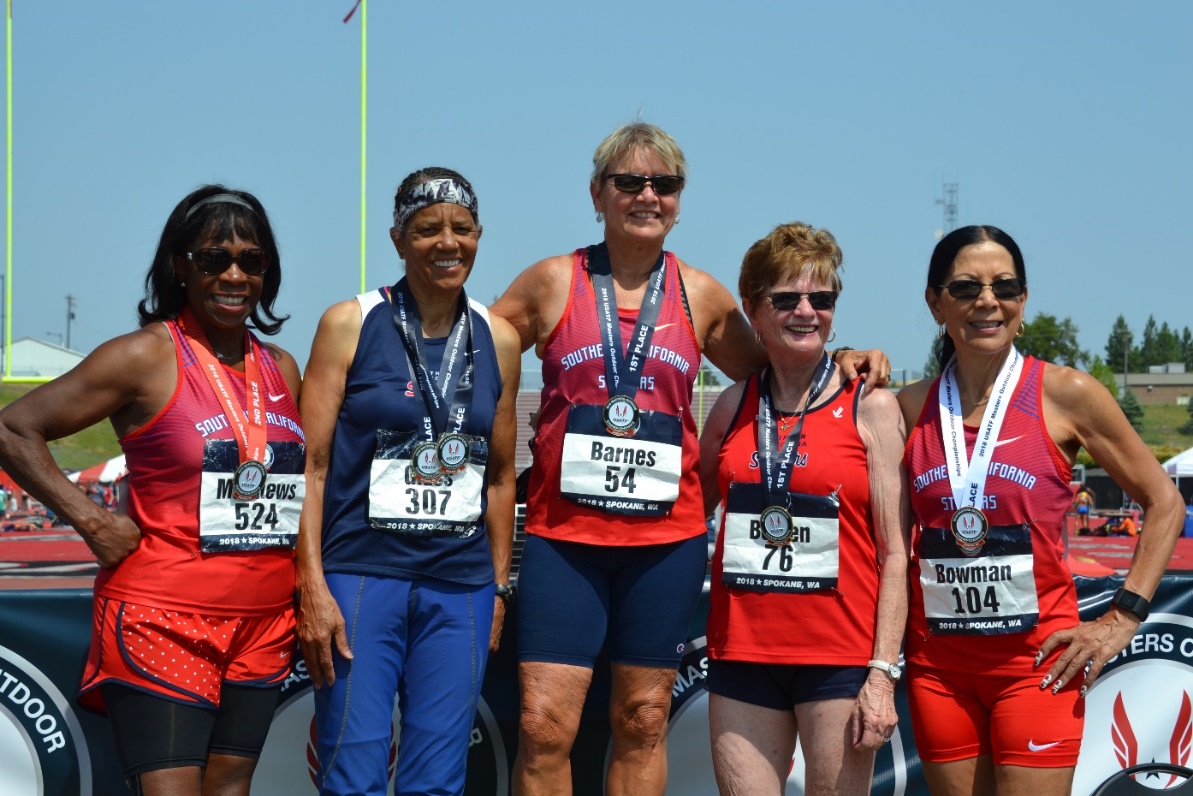 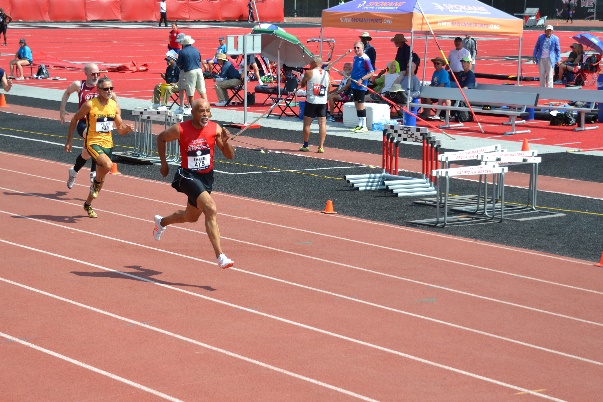 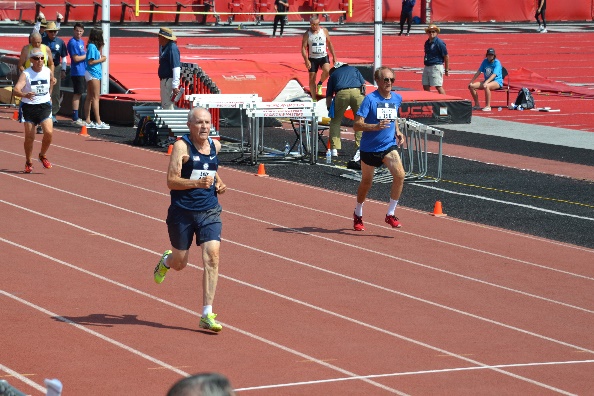 